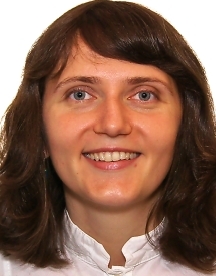 Maja SrndicOverview of QualificationsExperienceTeaching Assistant, Marker/Grader, Research Assistant		September 2008-August 2011		April 2008-July 2008EducationReferences Provided upon requestSeptember 15, 2013To Whom It May Concern:I am pleased to have the opportunity to apply for ESL/EFL couple’s position (with Cale Noonan) in South Korea.  My work experience as a teaching assistant and an au pair make me a suitable candidate for this role. While working at Brock University as a teaching assistant, I encountered a multitude of students with different expectations, demands, and personalities. Despite all of these differences, I engaged their attention and explained the lecture material successfully—using real life examples and current events. I created an open environment where the students were allowed to question and voice their views.To provide additional support for students, I often held more than ten office hours a week. This encouraged a lot of students to come and speak to me about assignments, essay writing, studying techniques, note taking, and test anxiety.  I also tutored English to children while working as an au pair in Germany, and often had to help some of the university students with academic writing and public speaking.  As a result, I have experience instructing a wide range of ages.I also took great care to follow the instructions of the professors under whose supervision I was working. I marked the assignments according to the professors’ guidelines, and assisted them in managing student records.  I hope to be considered for ESL/EFL positions to apply the skills I’ve obtained and learned. I have included my resume and a recent photo with this application. Thank you for your time and consideration. I look forward to hearing from you.Sincerely,Maja Srndic